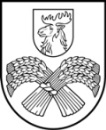 LATVIJAS REPUBLIKAJELGAVAS NOVADA PAŠVALDĪBAIEPIRKUMA KOMISIJAReģ. Nr. 90009118031, Pasta iela 37, Jelgava, LV-3001, Latvija, tālrunis: 63012251, fakss: 63022235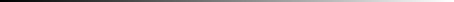 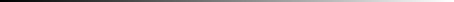 E-pasts: dome@jelgavasnovads.lv; www.jelgavasnovads.lv2015.gada 29.janvārīVisiem iespējamiem PretendentiemIepirkums„Nekustamā īpašuma tirgus vērtības noteikšana” (ID Nr. JNP 2015/07) Jautājumi. 1.Ko nozīmē vērtējamo īpašumu sarakstā ailīte "E", kas tie par lielumiem?2. Pieteikuma paraugā prasīts piedāvājums apbūvētiem zemes gabaliem, bet sarakstā uzrādīti tikai neapbūvēti zemes gabali.3. Vai piedāvājuma 3. sadaļā paredzēts uzrādīt pakalpojuma cenu visam viena veida īpašumu sarakstam ar vienu summu vai arī katram vērtējamajam īpašumam atsevišķi? Vai tā? 4. Vai pēdējā rindiņā arī bez PVN?Atbildes.1.Tehniskajā specifikācijā ir tehniskas dabas kļūda, ailē „E”. Ievietota jauna tehniskā specifikācija (skatīt mājas lapā pievienoto tehn.specifik.).2.Nolikuma pielikuma Nr.1 „Pieteikums dalībai iepirkumā” ieviesusies tehniskas dabas kļūda. Pieteikumā 3.1.punktā vārdu ”apbūvētam” aizstāt ar „neapbūvēti”.3.Piedāvājuma 3.sadaļā pakalpojuma cenu uzrādīt katram vērtējamam īpašumam atsevišķi.4.Tabulas pēdējā rindiņā izteikt šādā redakcijā :”Pakalpojuma cena  EUR ar PVN”.Iepirkuma komisijas priekšsēdētāja                                   A.UdalovaObjektsPakalpojuma cena EUR bez PVN12u.t.t.      KopāPVNPakalpojuma cena EUR bez PVN